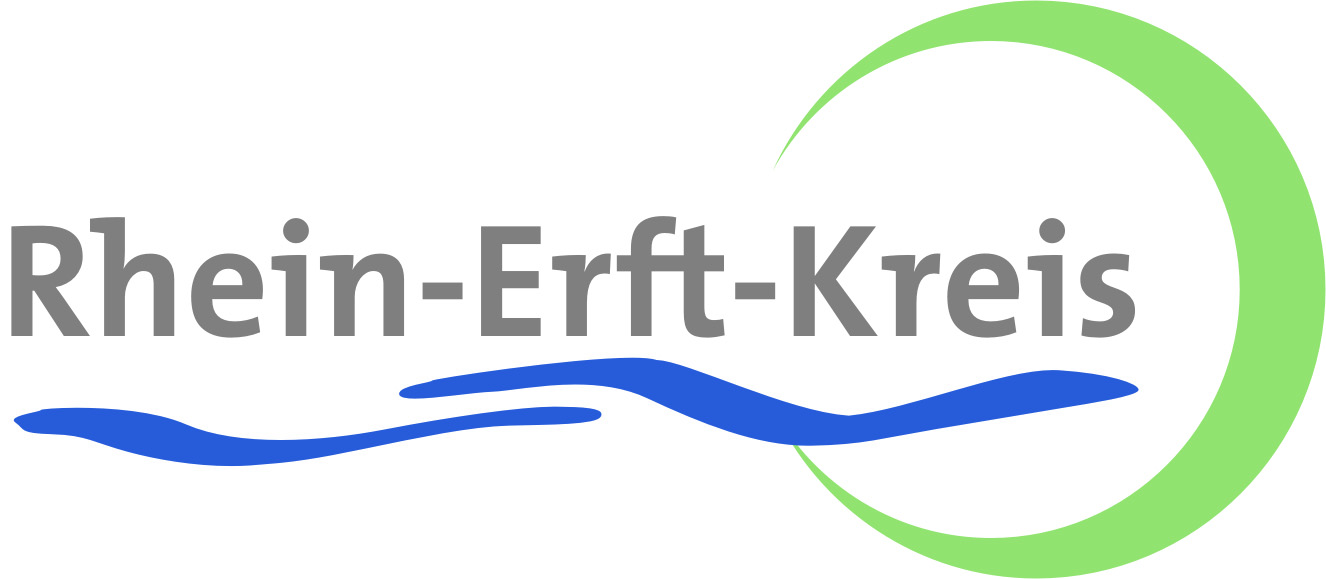 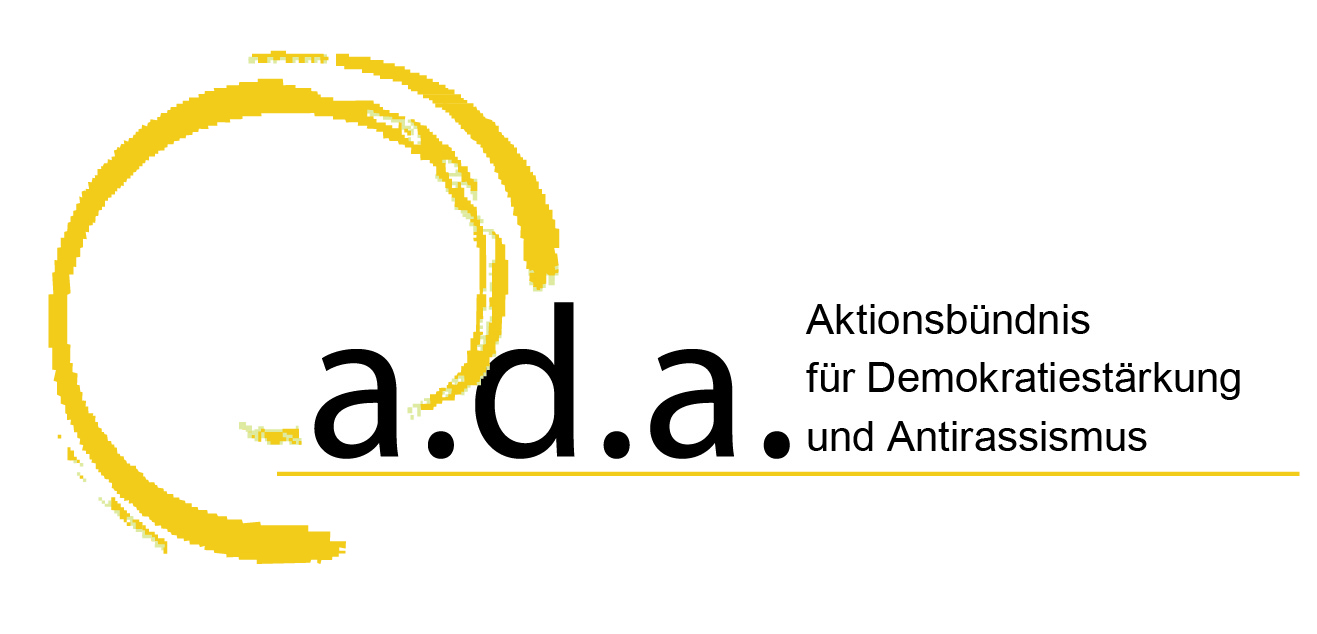 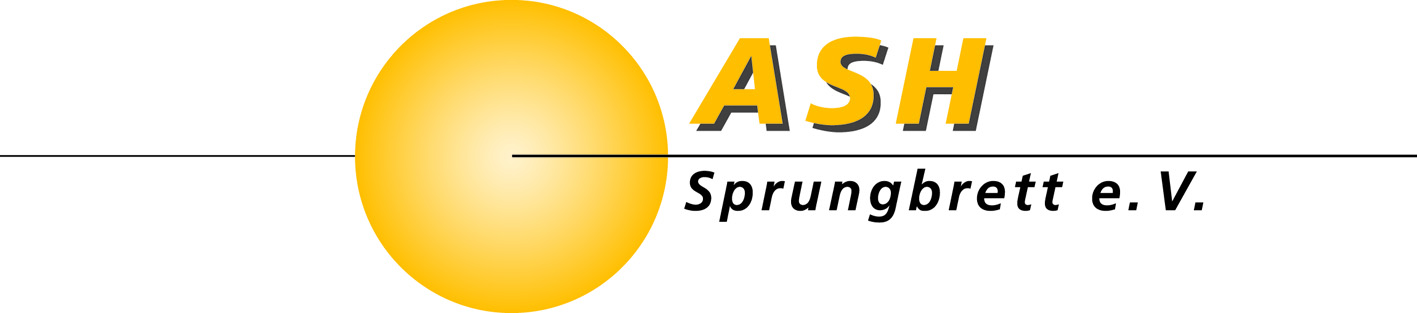 Antrag auf Förderung Einzelmaßnahme
im Rahmen der Partnerschaft für Demokratie im Rhein-Erft-KreisStand: 20.01.20221. Grunddaten zum Projekt2. Vertretungsberechtigte Person (Projektträger) 3. Ansprechpartner*in (Projektträger)**Sofern identisch mit „2. Vertretungsberechtigte Person“ ist keine erneute Angabe erforderlich.4. Daten zum Projekt**Bei umfangreicheren Projekten erstellen Sie bitte eine zusätzliche Anlage zum Formular, die detaillierte Angaben zu den unter „2. Daten zum Projekt“ aufgeführten Feldern, sowie einen Kostenplan mit den einzelnen Posten enthält. 5. BankverbindungHiermit erkläre ich verbindlich, dass der gewährte Zuschuss ausschließlich für das o.g. Projekt verwendet wird und nicht verbrauchte Zuschussmittel zurückgezahlt werden. Zudem stelle ich als Letztempfänger*in sicher, dass der gewährte Zuschuss für den Zuwendungszweck gemäß der Leitlinie zum Programmbereich „Bundesweite Förderung lokaler Patenschaften“ sowie der im Antrag vom 11.11.2021 formulierten Ziele der lokalen Patenschaft für Demokratie verwendet werden._____________________________________Ort, Datum________________________________________________________________________________Rechtsverbindliche Unterschrift(en)Antrag auf Förderung Einzelmaßnahme inklusive Anlage Projektbeschreibung bitte senden an:Postalisch:Aktionsbündnis für Demokratiestärkung und Antirassismus (a.d.a.)c/o ASH-Sprungbrett e.V.Aachener Str. 14a50126 Bergheimper Mail:ada@ash-sprungbrett.de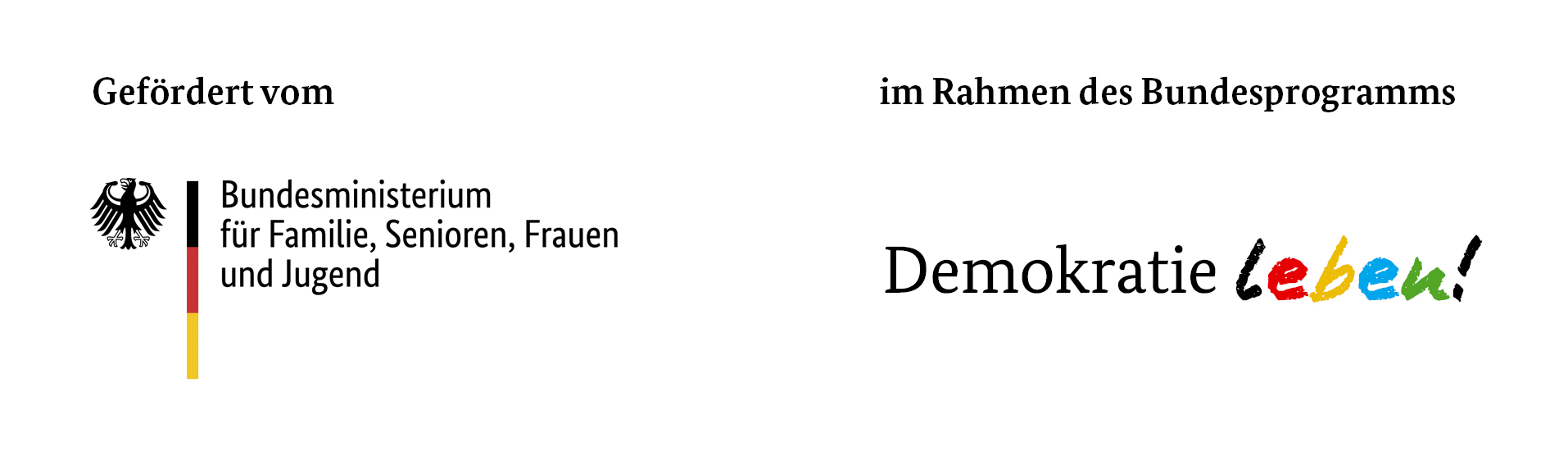 ProjektnameProjektträgerAntragssteller*in (Vor- und Nachname u. ggf. Institution)Zeitraum (einschließlich Vor- und Nachbereitung)Name, VornameFunktionE-Mail AdresseTelefon-NummerName, VornameFunktionE-Mail AdresseTelefon-NummerProjektbeschreibungProjektbeteiligteDurchführungsortDurchführungszeitraumZielgruppe(n) des ProjektsZuschussbedarf (EURO)Empfänger*inBankIBANBIC